Program 11. specializované konference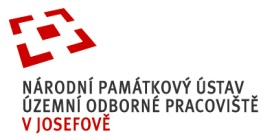 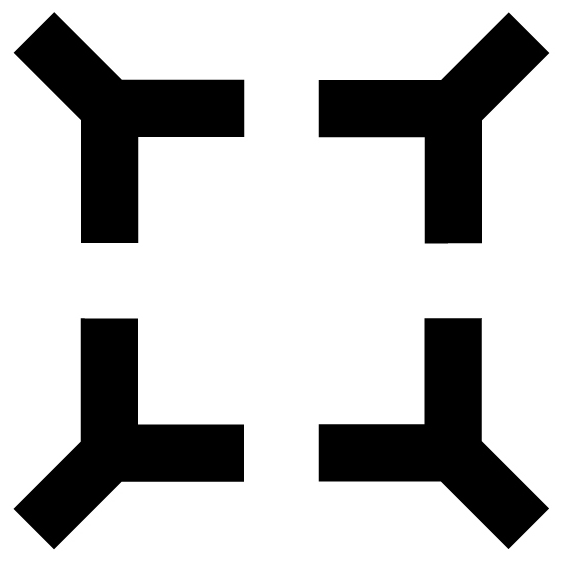  stavebněhistorického průzkumu ,,Opevnění“ Žacléř, 12. – 15. června 2012PONDĚLÍ	11. června 2012 (předkonferenční program)18:00 – 21:00	exkurze hradu (zámku) ŽacléřÚTERÝ	12. června 20129:00 – 12:30	prezentace12:30 – 13:00 	Slavnostní zahájení konferenceSekce opevnění středověkých a raně novověkých sídelPředsedající: doc. Ing. Michael Rykl, Ph.D.13:00 – 13:20	Jiří Varhaník		Předpolí středověké fortifikace a možnosti jeho                                                                           obrany13:20 – 13:40	Michael Rykl		K různým formám výhledu do okolí13:40 – 14:00	Kamil Podroužek, 	Opevnění Klamorny - mýty a skutečnost	Ivan Peřina	14:00 – 14:20	Miroslav Plaček	Opevnění k ochraně širší populace ve středověku14:20 – 14:40	Maria Legut – Pintal	The defence system of Otmuchów castle14:40 – 15:00	Alina Wilczińska	Koźle Castel as part of the town fortification15:00 – 15:30		přestávka	15:30 – 15:50	Filip Prekop		Archeologický výzkum parkánové hradby tzv.                                                                        Horního hradu v Bečově nad Teplou v roce 201115:50 – 16:10	Filip Prekop, 		Opevnění hradu Freudenstein v Jáchymově	Josef Hložek, 	Jan Vladař			16:10 – 16:30	Jan Pešta		Fortifikační prvky v prostředí vesnic?   16:30 – 16:50	Aleš Navrátil		Vývoj parkánového opevnění Špilberku16:50 – 17:10	Petr Chotěbor	K parkánovému opevnění Pražského hradu17:10 – 17:30	Jan Beránek		Fortifikace a reprezentace (podoba a vývoj renesančního opevnění a výzdoby zámku v Červené Řečici)17:30 – 17:50	Lumír Tejmar		„Je možné technickou a výtvarnou strukturu omítek využít při datování opevnění? Jsou gotické omítkové techniky typickým projevem renesančního pevnostního stavitelství?“17:50 – 19:00 	večeře19:00 – 21:30 	odborná exkurze (Důl Jan Šverma Žacléř, dělnická kolonie)STŘEDA 	13. června 2012Sekce opevnění středověkých a raně novověkých sídelPředsedající: doc. Ing. Michael Rykl, Ph.D.8:30 – 8:50	Artur Kwaśniewski	Obronne (i quasi-obronne) folwarki na Śląsku w okresie wczesnonowożytnym8:50 – 9:10	Michal Patrný, 		Tvrz Louka u Uherského Ostrohu 	Jindřich Záhorka 		– otázky stavebního a historického vývoje9:10 – 9:30	Kristýna Kysilková	Pozdně gotické pevnosti - důležité opěrné body portugalské koloniální říše9:30 – 9:50	Milan Sýkora, 	Opevnění komendy, hradu a města Chomutova ve 	Miroslav Nový   	středověku a raném novověku	Miloš Buroň,	Dokumentace reliktů středověkého opevnění	Ivan Peřina	hradu Žacleř (POSTER)	9:50 – 10:20	přestávkaSekce opevnění měst a vesnicPředsedající: PhDr. Vladislav Razím10:20 – 11:00	Vladislav Razím	Stav a potřeby výzkumu středověkých 		fortifikačních systémů v ČR11:00 – 11:20	Ondřej Hnilica	Zastavení se a exkurz nad městským opevněním v Poličce11:20 – 11:40	Milan Kuchařík, 	Opevnění města Náchoda na základě posledních 	Jan Tůma 		archeologických výzkumů11:40 – 12:00	Jiří Slavík		Rondelové fortifikace Pernštejnů12:00 – 12:20	Milan Kuchařík, 	Nové poznatky o pozdně gotickém	František R. Václavík	opevnění Horního města v Litomyšli12:20 – 13:45	oběd	13:45 – 14:05	František R. Václavík	Zelená brána a opevnění města Pardubic14:05 – 14:25	Dana Novotná, 	27. únor 1495 – počátek stavby prostějovských	Michaela Kokojanová  	hradeb14:25 – 15:05	Daniel Zádrapa	Osudy prostějovského městského opevnění 15:05 – 15:45	Martin Ebel, 		Soumrak městských fortifikací po třicetileté válce	Eliška Nová		15:45 – 16:05	Jiří Unger, Ivan Peřina	Archeologický výzkum Pražské brány ve Slaném16:05 – 16:30	přestávkaSekce prameny, plány, mapyPředsedající: Mgr. Eva Chodějovská16:30 – 16:50	Eva Chodějovská		Textové součásti I. vojenského mapování Čech a 		jejich ediční zpracování16:50 – 17:10	Zdeněk Munzar		Představení mapového fondu a fortifikační 			literatury ve sbírkách Knihovny VHÚ Praha17:10 – 17:30	Pavel Mertlík		Stavba pevností v Čechách po sedmileté válce – 		písemné prameny, jejich zpřístupnění a 		interpretace17:30 – 17:50	Zdeněk Munzar		Výukové rukopisné plány pevností a obléhání 		z počátku 19. století z knížecího rodu Thurn-		Taxisů	Eliška Nová	,,Musí se zachovávati všecky ty bašty, ať to 		potřebujeme nebo ne?“ aneb památková péče o 		městské fortifikace v minulosti (POSTER)17:20 – 19:00	přestávka19:00 - ?		klasicistní opera ,,O komínku lajdácky postaveném“, společenský večer, panelová diskuseČTVRTEK	14. června 2012 Sekce bastionové pevnostiPředsedající: Ing. jiří Slavík8:30 – 8:50	Václav Matoušek	Budování polních opevnění v době třicetileté 		války. Zkušenosti z archeologických výzkumů na 		území Čech8:50 – 9:10	Peter Grznár, 		Bastiónové opevnenie kaštiela v Holíči	Marek Zelina		9:10 – 9:30	Martin Krůl		Stavebněhistorický vývoj Jablunkovských 		šancí9:30 – 9:50	Olga Hájková, 	Polní opevnění z Bramborové války na 	Jiří Louda		Vrchlabsku dochovaná v terénu, na papíře a 		v lidové tradici 9:50 – 10:20	přestávka10:20 – 10:40	Jiří Smutný, 	Zakládání staveb v pevnosti Terezín	Jolana Tothová		10:40 – 11:00	Olga Mertlíková		Historické zkoušky minových pecí 11:00 – 11:20	Jiří Škabrada		Dvě poznámky ke vztahu pevnostních staveb a 			lidové architektury	11:20 – 11:40	Karel Kučera		Vietnamská bastionová fortifikační škola11:40 – 12:00	Jan Falta	Zánik královéhradecké pevnosti v dokumentech12:00 – 13:30	obědSekce opevnění 20. stoletíPředsedající: Mgr. Jan Čížek13:30 – 13:50	Pavel Kodera		„… jediné tys útočiště naše“. Proměny 		refugiální funkce cisterciáckého kláštera 		v Plasích13:50 – 14:10	Ivan Fuksa		Srovnání předválečného opevnění u nás a ve 		světě 14:10 – 14:30	Pavel Holzknecht		Výstavba tvrzí čs. opevnění 1935 -1938 			s přihlédnutím ke tvrzi Stachelberg14:30 – 14:50	Ivan Fuksa		Opevnění v náchodském údolí 1936 – 193814:50 – 15:10	Jan Čížek, 	Zvláštní zařízení z let 1936 – 1937 na 		Martin Thér	komunikacích severovýchodních Čech15:10 – 15:30	ukončení přednáškové části konference16:00 – 19:00	odborná exkurze (dělostřelecká tvrz Stachelberg)19:00 - ?	večeře, individuální program, možno uspořádat moderovaný diskusní večer 	na téma ,,Nový památkový zákon a jeho vztah k SHP“PÁTEK 	15. červnaOdborná exkurze8:15 – 8:30	odjezd do Nového	prohlídka městského opevnění s věží Zázvorkou a 	Města nad Metují	pevnostním valem + oběd11:30 	odjez do Josefova	prohlídka pevnostní prachárny a ravelinu XIV14:00	odjezd do Hradce	prohlídka pivovarské flošny a jižních teras,	 Králové	možnost individuální prohlídky modelů města 			v Muzeu východních ČechPo celou dobu konference bude probíhat knižní miniveletrh zaměřený zejména na literaturu související s tématem konference. Zájemci o prodej svých publikací je mohou přivést s sebou, popř. se domluvit s oprganizátory. 